Geometry Revision Geometry Revision Geometry Revision Geometry Revision 2(a)(b)(c)(d)(d)(i) Write down the order of rotational symmetry of the shapeshown.(ii) Draw all the lines of symmetry on the shape below.Work out the volume of this cuboid. Give units with your answer.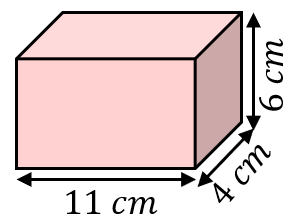 Calculate the perimeter of the shape shown. Give units with your answer.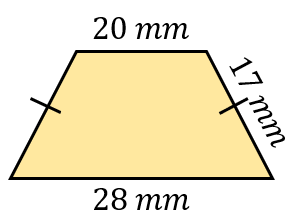 The map shown has a scale . Find the actual distance between Martown and Pencaster.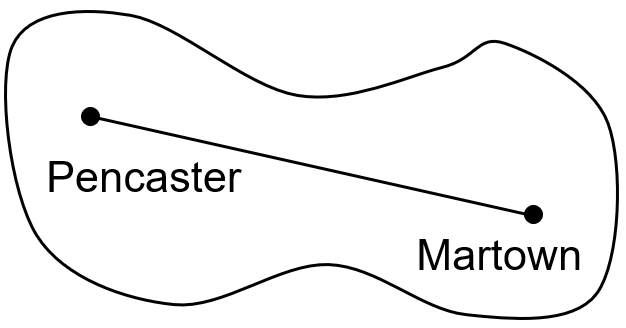 The map shown has a scale . Find the actual distance between Martown and Pencaster.(e)(f)(g)(h)(h)Using ruler and compasses only, construct the perpendicular bisector of the line given.Work out the area of the shape shown. Give units with your answer.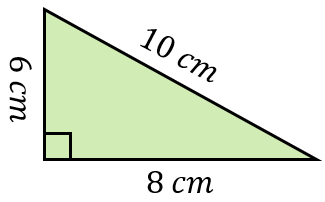 Work out the value of . Give reasons for your answer.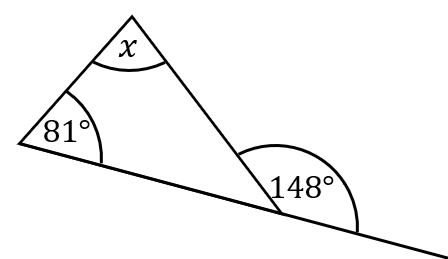 Using ruler and compasses only, construct the bisector of the angle below.Using ruler and compasses only, construct the bisector of the angle below.